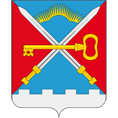 СОВЕТ ДЕПУТАТОВ СЕЛЬСКОГО ПОСЕЛЕНИЯ АЛАКУРТТИ  КАНДАЛАКШСКОГО РАЙОНАТРЕТЬЕГО СОЗЫВА                                                                РЕШЕНИЕ                                          от «30» марта 2018 года                                                                                                     № 407О повестке дня пятьдесят третьего заседания Совета депутатов сельского поселения Алакуртти Кандалакшского района третьего созывана основании открытого голосования Совет депутатовсельского поселения АлакурттиКандалакшского районаРЕШИЛ:1. Об утверждении «Правил благоустройства и санитарного содержания территории муниципального образования сельское поселение Алакуртти Кандалакшского района».2. Об утверждении структуры администрации сельского поселения Алакуртти Кандалакшского района в новой редакции.3. О назначении конкурса на замещение должности главы администрации сельского поселения Алакуртти Кандалакшского района.4. Об утверждении Порядка подготовки, утверждения местных нормативов градостроительного проектирования сельского поселения Алакуртти Кандалакшского района Мурманской области и внесения в них изменений.5. О предоставлении муниципальных преференциях на 2018 год.6. О внесении изменений в Правила землепользования и застройки сельского поселения Алакуртти Кандалакшского района Мурманской области, утвержденные решением Совета депутатов сельского поселения Алакуртти Кандалакшского района второго созыва от 27.09.2013 № 225.7. О протесте прокуратуры города Кандалакша от 14.11.2017 № 4-788в-2017 «Об отмене Решения Совета депутатов сельского поселения Алакуртти от 03.10.2016 №291 «О включении в собственность муниципального образования сельское поселение Алакуртти Кандалакшского района объектов недвижимости».8. О протесте прокуратуры города Кандалакша от 14.11.2017 № 4-788в-2017 «Об отмене Решения Совета депутатов сельского поселения Алакуртти от 21.07.2017 № 361 «О включении в собственность сельского поселения Алакуртти Кандалакшского района объектов недвижимости».9. Об отмене Решения Совета депутатов сельского поселения Алакуртти от 27.09.2017 № 370 «О предоставлении земельного участка в собственность муниципального образования Кандалакшского района для строительства детского сада».10. Об утверждении положения «О порядке учета предложений по проекту Устава муниципального образования сельское поселение Алакуртти, проекту муниципального правового акта о внесении изменений и дополнений в Устав и о порядке участия граждан в обсуждении проекта Устава, проекта муниципального правового акта о внесении изменений и дополнений в Устав».11. О внесении изменений в решение Совета депутатов сельского поселения Алакуртти Кандалакшского района от 07.12.2017 №4-857в-2017 «Об утверждении Положения «О порядке рассмотрения обращений граждан в органы местного самоуправления сельского поселения Алакуртти» (с изм. от 11.02.2016 № 200).12. О внесении изменений в решение Совета депутатов сельского поселения Алакуртти от 28.06.2013 №212 «Об утверждении «Положения о собраниях, митингах, демонстрациях, шествиях и пикетированиях на территории муниципального образования сельское поселение Алакуртти Кандалакшского района».13. О внесении изменений в решение Совета депутатов сельского поселения Алакуртти от 24.11.2016 №302 «Об установлении на территории сельского поселения Алакуртти Кандалакшского района налога на имущество физических лиц».14. О внесении изменений в Порядок решения Совета депутатов от 28.06.2013 № 207 «Об утверждении Порядка предоставления гражданами, замещающими (занимающие) муниципальные должности, должности муниципальной службы на постоянной основе сведений о расходах, а также о расходах своих супруги (супруга) и несовершеннолетних детей» (в редакции от 14.07.2016 №277).15. О внесении изменений в решение Совета депутатов от 03.10.2016 286 «Об установлении предельных размеров земельных участков, предоставляемых гражданам на территории муниципального образования сельское поселение Алакуртти Кандалакшского района».16. О внесении изменений в решение Совета депутатов сельского поселения Алакуртти от 08.04.2016 №241 «Об установлении предельных размеров земельных участков, расположенных на территории муниципального образования сельское поселение Алакуртти Кандалакшского района и предоставляемых в собственность гражданам для ведения личного подсобного хозяйства».Глава сельского поселения Алакуртти                                                              А.О. Владимиров